会員社の皆様　　　　　　　　　　　　　　　　　　　　　　　　　　　　　　　　　　　　　　　　2021年1月18日　　　　　　　　　　　　　　　　　　　　　　　　　　　　　　　　　一般社団法人　日本プロモーショナル・マーケティング協会　　　　　　　　　　　　　　　　　　　　　　　　　　　　　　　　　　　　　　　　　　　　JPM協会展統括委員会・JPMショー委員会クリエイティブ委員会・関西部会「JPM POPクリエイティブ・アワード」オンラインセミナー開催のお知らせ　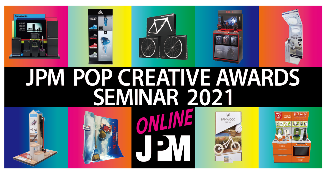 2020年はJPM協会始まって以来初めて「JPMPOPクリエイティブ・アワード」が延期となり、受賞作品の解説を行う「スライドによる大阪展」、受賞者による作品解説の「クリエイティブ勉強会」に代わって、POP広告作品の半世紀を振り返る、特別セミナーを無料で開催します。JPM協会のPOP広告作品に対して造詣の深い3名の講師による講演と、対談形式によるセミナーを、ウェビナーにて開催。POPクリエイターのヒントになる話が満載ですので、是非ご覧ください。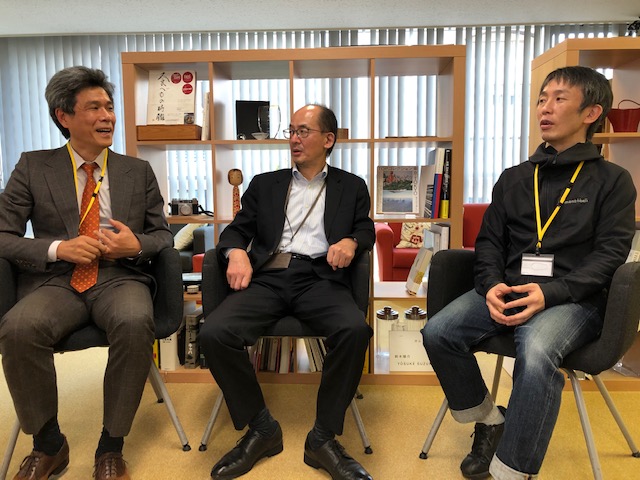 　　　　　　　　　　　　　　　　　　　　　　　　　　　　　　　　　　　　　　協力：凸版印刷株式会社第1回：2021年2月4日（木）14:00～久保田　秀明　「心に残る　POPベストセレクション　2010－2019」　　　　　　　　　JPM協会参与・「JPM　POPクリエイティブ・アワード」3次・最終審査員・凸版印刷㈱クリエイティブディレクターJPM基礎講座講師第2回：2021年3月4日（木）14:00～　　　　　　　　林　直人　「POPと音楽」　POPの世界観を演出するヒントがある　　　　　　　　　　　JPM協会理事・クリエイティブ委員長・「JPM　POPクリエイティブ・アワード」3次・最終審査員　「JPM　ヤングPOPクリエイティブ・アワード」審査員・㈱SUM　代表取締役　JPM基礎講座講師第3回：2021年3月25日（木）14:00～　　　　　　　　向坂　文宏　「最強の店頭広告、実証・体験型POPを解剖する」　　　　　　　　　　桜美林大学 芸術文化学群ビジュアル・アーツ専修領域長／准教授・（POP広告研究家）JPM買い場イノベーション委員会　委員・JPM基礎講座講師・JPM協会参与＊各回共、後半は3人による座談会となります。講演とあわせて約1時間半のプログラム司会進行は、JPM協会　協会展統括　佐藤　正伸◆申込締切：2021年1月22日（金）◆申込方法：ご案内メールに添付の申込書に必要事項をご記入の上各社ごとに取りまとめの上、メールにてお申し込みください。　creative@jpm-inc.jp注：各回とも450名様までの先着順となりますので、お早めに申込ください。　　　定員を超えた場合は、録画視聴になる場合もあります。お問い合わせ先：creative@jpm-inc.jp　村井・稲葉・佐藤　　　　　　　　　　　　　　　